Precalculus    Unit 6		Notes—Sum and Difference Formulas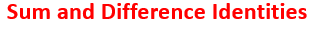 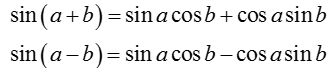 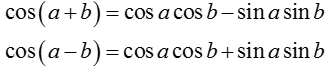 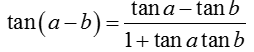 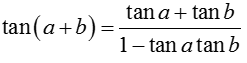 Example 1     Use sum and difference formulas to simplify each expression.	A.  sin 22 cos 13 cos 22 sin 13			B.  cos ( cos (/4) – sin (sin (Example 2     Prove each identity:	A.  cos (/2 – x) = sin x				B.  sin (/2 – x) = cos x	C.  sin ( x + ) = –sin x				D.  Example 3     Find the EXACT value of each expression.              	A.   		B.   	C.   	D.   	E.   Example 4     Find the value of if  ,  ,  ,  Example 5     Find the value of if  ,  ,  ,  